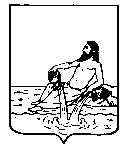 ВЕЛИКОУСТЮГСКАЯ ДУМАВЕЛИКОУСТЮГСКОГО МУНИЦИПАЛЬНОГО ОКРУГАР Е Ш Е Н И Е  от   00.00.2023      №   00                  _____________________________________________________                   _________________________г. Великий УстюгВ целях реализации положений закона Вологодской области от 17.12.2007 №1720-ОЗ «О наделении органов местного самоуправления отдельными государственными полномочиями по организации и осуществлению деятельности по опеке и попечительству и по социальной поддержке детей-сирот и детей, оставшихся без попечения родителей (за исключением детей, обучающихся в федеральных государственных образовательных организациях), лиц из числа детей указанных категорий», руководствуясь статьями 25, 28 Устава Великоустюгского муниципального округа Вологодской области,	Великоустюгская Дума РЕШИЛА:	1. Определить администрацию Великоустюгского муниципального округа органом местного самоуправления Великоустюгского муниципального округа, осуществляющим отдельные государственные полномочия по организации и осуществлению деятельности по опеке и попечительству и по социальной поддержке детей-сирот и детей, оставшихся без попечения родителей (за исключением детей, обучающихся в федеральных государственных образовательных организациях), лиц из числа детей указанных категорий.	2.  Признать утратившим силу решение Великоустюгской Думы Великоустюгского муниципального района от 26.02.2016 № 12 «Об определении органа местного самоуправления Великоустюгского муниципального района на осуществление отдельных государственных полномочий по организации и осуществлению деятельности по опеке и попечительству и по социальной поддержке детей-сирот и детей, оставшихся без попечения родителей (за исключением детей, обучающихся в федеральных образовательных учреждениях), лиц из числа детей указанных категорий».	3. Настоящее решение вступает в силу после официального опубликования и распространяется на правоотношения, возникшие с 01 января 2023 года.Председатель                                              Глава Великоустюгского Великоустюгской Думы                            муниципального округа_________________ С.А. Капустин         __________________ А.В. Кузьмин ПОЯСНИТЕЛЬНАЯ ЗАПИСКАк проекту решения Великоустюгской Думы«Об определении органа местного самоуправления Великоустюгского муниципального округа осуществляющего отдельные государственные полномочия по организации и осуществлению деятельности по опеке и попечительству и по социальной поддержке детей-сирот и детей, оставшихся без попечения родителей (за исключением детей, обучающихся в федеральных государственных образовательных организациях), лиц из числа детей указанных категорий»	 В соответствии со статьей 1 закона Вологодской области от 17.12.2007 №1720-ОЗ органы местного самоуправления муниципальных округов наделены отдельными государственными полномочиями по организации и осуществлению деятельности по опеке и попечительству и по социальной поддержке детей-сирот и детей, оставшихся без попечения родителей (за исключением детей, обучающихся в федеральных государственных образовательных организациях), лиц из числа детей указанных категорий.	Ввиду отсутствия прямого указания в законе области на конкретный орган местного самоуправления муниципального округа, осуществляющий переданные полномочия, настоящим решением таким органом определяется  администрация Великоустюгского муниципального округа.Об определении органа местного самоуправления Великоустюгского муниципального округа осуществляющего отдельные государственные полномочия по организации и осуществлению деятельности по опеке и попечительству и по социальной поддержке детей-сирот и детей, оставшихся без попечения родителей (за исключением детей, обучающихся в федеральных государственных образовательных организациях), лиц из числа детей указанных категорий